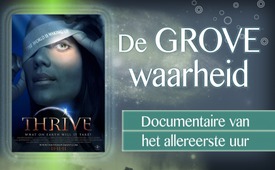 De grove waarheid – Documentaire van het allereerste uur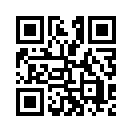 Wie deze wereld wil veranderen ten goede, maar niet weet hoe men als machteloos individu daarbij kan helpen, mag niet nalaten deze documentaire zoveel mogelijk te verspreiden. Positieve veranderingen in de wereld zijn er gekomen waar mensen genoeg overtuigend inzicht konden krijgen in de oorzaken van haar verval.Wie deze wereld wil veranderen ten goede, maar niet weet hoe men als machteloos individu daarbij kan helpen, mag niet nalaten deze documentaire zoveel mogelijk te verspreiden. Positieve veranderingen in de wereld zijn er gekomen waar mensen genoeg overtuigend inzicht konden krijgen in de oorzaken van haar verval. Nog altijd bieden DVD’s en het internet iedereen de mogelijkheid om zo’n educatieve films bijna onbeperkt te verspreiden. Daarom bent u als individu absoluut  niet machteloos en … meer nog: u kunt uw machteloosheid overwinnen. De groeperingen die in deze documentaire worden ontmaskerd, zijn zich hiervan bewust en werken al jaren ijverig om informatie-vrijheid zo snel mogelijk te beëindigen. Maak gebruik van de tijd en de mogelijkheid die er nu nog is en ....ga aan de slag!door //Bronnen:https://www.youtube.com/watch?v=-pRfGVHU_QgDit zou u ook kunnen interesseren:---Kla.TV – Het andere nieuws ... vrij – onafhankelijk – ongecensureerd ...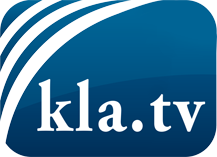 wat de media niet zouden moeten verzwijgen ...zelden gehoord van het volk, voor het volk ...nieuwsupdate elke 3 dagen vanaf 19:45 uur op www.kla.tv/nlHet is de moeite waard om het bij te houden!Gratis abonnement nieuwsbrief 2-wekelijks per E-Mail
verkrijgt u op: www.kla.tv/abo-nlKennisgeving:Tegenstemmen worden helaas steeds weer gecensureerd en onderdrukt. Zolang wij niet volgens de belangen en ideologieën van de kartelmedia journalistiek bedrijven, moeten wij er elk moment op bedacht zijn, dat er voorwendselen zullen worden gezocht om Kla.TV te blokkeren of te benadelen.Verbindt u daarom vandaag nog internetonafhankelijk met het netwerk!
Klickt u hier: www.kla.tv/vernetzung&lang=nlLicence:    Creative Commons-Licentie met naamgeving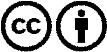 Verspreiding en herbewerking is met naamgeving gewenst! Het materiaal mag echter niet uit de context gehaald gepresenteerd worden.
Met openbaar geld (GEZ, ...) gefinancierde instituties is het gebruik hiervan zonder overleg verboden.Schendingen kunnen strafrechtelijk vervolgd worden.